20th March 2023Dear Parent/ Carer,Ramadan  At Weston Secondary School, we recognise that many of our families are preparing for the holy month of Ramadan as well as taking part in Sawm. There will be a separate space provided for any boys or girls who wish to pray during the Dhuhr praying times however, we are unable to provide prayer mats so your child may want to bring their own. Please remind your child that if they wish to pray they must respect the following rules: Before entering the designated prayer area, please remove shoes.Please do not bring food or drink into the designated prayer area.Please leave the designated prayer area as you found it and make sure that the room is clean and tidy when you leave.If your child will be fasting at school, please complete the form below as soon as possible in order for us to provide the right support. https://forms.gle/rXupHaEhXMU8BGhi7 If you have any queries about any of the information in this letter please contact your child’s Head of Year. Yours faithfully,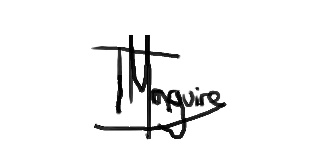 Mr T MaguireEAL Coordinator 